Montreuil, le 3 JUIN 2020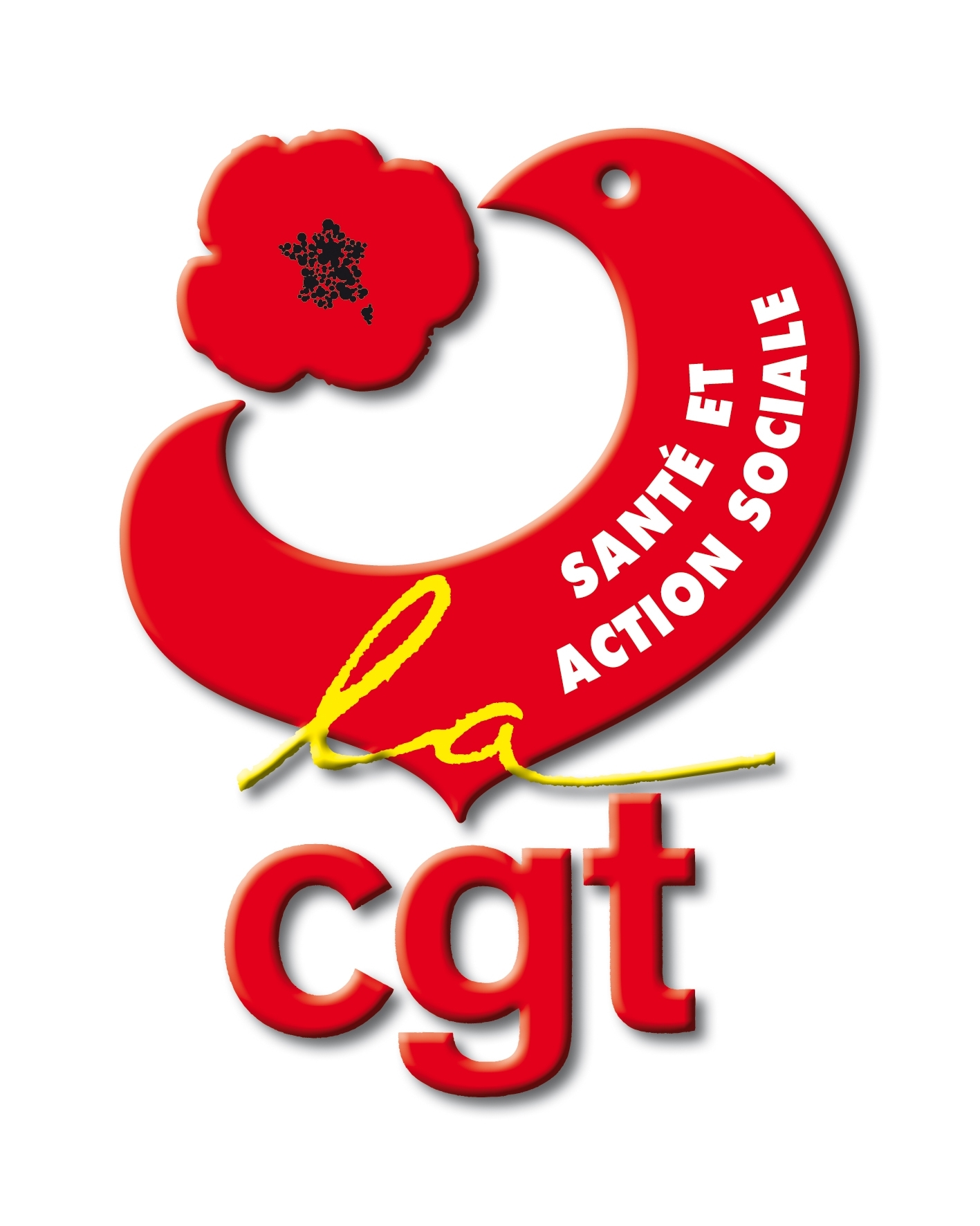 Recensement Questionnaire à l’Enquête-Flash CGTDu 4 au 12 juin 2020 - SUR LA CRISE SANITAIRE COVID-19A retourner au secteur fédéral revendicatif : revendic@sante.cgt.frCoordonnées du responsable qui a rempli le questionnaireeMAIL 	Nom PRENOM : 	RESPONSABILITES : 	Téléphone 	: __________________________________________________________________________________ Nom de l’établissement :__________________________________________________________________________ ___Nombre d’agents ou de salariés (médecins compris) ? _____________________________________________________Région : ____________________________________________________  Département : _________________ Secteur : Public ❑  	Privé associatif ❑ 	Privé lucratif ❑Activité principale : Sanitaire ❑	  Social ❑ 	Médico-social❑ 	EHPAD❑                Psychiatrie❑Dysfonctionnements ou difficultés depuis notre dernière enquête et reprise d’activité dans votre établissement11. Manquez-vous actuellement de matériel d’équipement de protection individuelle (masques etc) ?    une seule réponse possible     ❑ OUI ❑ NON ❑ NOUS NE SAVONS PAS12. Manquez-vous de personnel ?	Une seule réponse possible     ❑ OUI ❑ NON 13. Lesquels ?❑ Médecin				❑ Étudiant·e· en médecine interne et externe	❑ Cadre de santé❑ IDE					❑ AS						❑ ASH❑ Personnel de rééducation 		❑ Personnel médico-technique	 		❑ Personnel ouvrier❑ Personnel administratif 			❑ Educateur·trice					❑AMP ❑ Brancardier·ière			❑ Personnel de sécurité				❑ Nous ne savons pas	❑ Autres  ___________________________________________________________________________________________14. A combien, estimez-vous le nombre de recrutements nécessaires pour le bon fonctionnement de votre établissement ? ❑ Toutes catégories professionnelles confondues     : _____________________________________________________________________15. Votre établissement a-t-il pris en charge des patient·e·s/résident·e·s COVID ? Une seule réponse possible     ❑ OUI ❑ NON ❑ NOUS NE SAVONS PAS16. Aujourd’hui, l’activité de votre établissement a-t-elle repris comme avant la crise ? Une seule réponse possible     ❑ OUI ❑ NON 17. Si non, pour quelles raisons ?Plusieurs réponses possibles ❑ Maintien de l’inactivité de services/lits/places gelés en raison de la crise COVID❑ Maintien en fonctionnement des Unités COVID (crainte d’une « 2ème vague »)❑ Nouvelles fermetures de lits par transformation définitive de chambres à 2 lits en lit unique❑ Autres fermetures de lits❑ Choix de la direction de prioriser la reprise de certaines activités aux dépens d’autres❑ Manque de médecins❑ Manque de Personnels Non Médicaux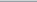 ❑ Redémarrage des plans d'économie, PRE, COPERMO... mis en sommeil pendant la crise❑ Nouvelles restrictions budgétaires❑ Transformations ou réorganisations post-COVID d''activités au sein de l'établissement ❑ Autres  ___________________________________________________________________________________________18. En cas de transformation ou réorganisation d'activités au sein de l'établissement, lesquelsPlusieurs réponses possibles ❑ Transformation de lits d'hospitalisation complète en hospitalisation de jour ou ambulatoire❑ Généralisation de la polyvalence des blocs opératoires❑ Extension des horaires de fonctionnement des services❑ Transformation de plages de consultation/accueil en présentiel en téléconsultations❑ Transformation de temps de consultation/accueil sur site en déplacements au domicile❑ Décision de développer une activité lucrative❑ Décision de restreindre ou arrêter une activité déficitaire ou peu rentable❑ Développement de nouveaux partenariats public/privé❑ Limitation des visites de l'entourage du patient/résident ou restriction de déplacement ❑ Autres  ___________________________________________________________________________________________19. Commentaire libre sur les réorganisations et transformations d’activités au sein de l’établissementRéponse facultative___________________________________________________________________________________________________________________________________________________________________________________________________________________________________________________________________________________________________________________________________________________________________________________________________________________________________________________20. Combien de lits (ou places) existant avant la crise, sont fermés, bloqués, gelés actuellement ? ________________21. Combien de lits (ou places) supplémentaires seraient nécessaires pour le bon fonctionnement de votre établissement ? _________________Recensement des collègues atteints du COVID-19Selon les informations dont vous disposez, si vous avez un mandat CHSCT ou CSSCT, vous pouvez directement questionner la médecine du travail22.Dans votre établissement y-a-t-il eu des personnels atteints par le COVID ? Une seule réponse possible  _❑ OUI ❑ NON ❑ NOUS NE SAVONS PAS23. Combien de vos collègues sont a#eints par le virus du Covid 19 depuis le début de la pandémie ?  (en nombre)  ____________________________24. Quelles sont les catégories professionnelles des collègues a#eints par le COVID ? Plusieurs réponses possibles❑ Médecin				❑ Étudiant·e· en médecine interne et externe	❑ Cadre de santé❑ IDE					❑ AS						❑ ASH❑ Personnel de rééducation 		❑ Personnel médico-technique	 		❑ Personnel ouvrier❑ Personnel administratif 			❑ Educateur·trice					❑AMP ❑ Brancardier·ière			❑ Personnel de sécurité				❑ Nous ne savons pas❑ Autres  ______________________________________________________________________________________25. Combien de collègues ont été hospitalisés depuis le début de la pandémie? (en nombre)  _________________________________26. Combien de collègues sont décédés depuis le début de la pandémie? (en nombre)  _________________________________27. Dans votre établissement, avez-vous accès facilement aux tests de dépistage COVID ? Une seule réponse possible  _❑ OUI ❑ NON ❑ NOUS NE SAVONS PAS28. Si non, pourquoi ?Plusieurs réponses possibles❑ Manque d’informations des personnels, injonctions contradictoires, procédures locales inopérant❑ Manque de lieu de dépistage identifié❑ Pénurie avérée de test de dépistage (officialisée par la direction en CHSCT par exemple)❑ Refus de mettre en place le dépistage systématique	❑ Sous-estimation des symptômes par les soignants❑ Refus volontaire des personnels suspects d’être dépistés❑ Autres29. Les collègues dépistés positifs ou fragiles font-ils l’objet d’un suivi par la médecine du travail Une seule réponse possible ? ❑ OUI ❑ NON❑ NOUS NE SAVONS PAS30. Des collègues COVID+ sont-ils ACTUELLEMENT maintenus dans les services ? Une seule réponse possible ? ❑ OUI ❑ NON  ❑ NOUS NE SAVONS PAS31. Des démarches de reconnaissance en accidents de travail ou en maladie professionnelle sont-elles engagées par les agents ?Une seule réponse possible ? ❑ OUI ❑ NON❑ NOUS NE SAVONS PAS32. Si oui, par quelles démarches ?Plusieurs réponses possibles.❑ Démarche individuelle du salarié❑ Information systématique de la direction aux personnels potentiellement contaminés❑ Suivi par la médecine du travail❑ Par l'intervention du syndicat dans les CHSCT ou CSSCT❑ Par l’intervention du syndicat auprès des personnels concernés❑ Par le médecin traitant❑ Autres33. Y-a-t-il déjà des reconnaissances en AT COVID enregistrées dans votre établissement ? Une seule réponse possible ? ❑ OUI ❑ NON❑ NOUS NE SAVONS PASRemise en cause du droit du travail, du droit syndical, déréglementations34. Constatez-vous actuellement une remise en cause des droits des salariés ? Une seule réponse possible   ❑ OUI ❑ NON	❑ NOUS NE SAVONS PAS35. Si oui, de quels types Plusieurs réponses possibles.   ?  ❑ Horaires de travail dérogatoire: 12h, 10h … ❑ Dépassement du temps de travail hebdomadaire❑ Non-respect des rythmes de travail❑ Suspension des temps partiels❑ Suppression des droits aux congés/repos (supprimés ou imposés)❑ Réquisition abusive❑ Mobilité imposée dans d’autres services ❑ Mobilité imposée dans d’autres établissements❑ Non respect des procédures administratives, notes de service non signées…❑ Télétravail❑ Obligation de déposer des congés annuels ou payés❑ Obligation de poser des RTT❑ Obligation de prendre des heures de récupération❑ Dépassement d’actes professionnels❑ Etudiants faisant fonction❑ Chômage partiel❑ Arrêt de la formation❑ Autre ______________________________________________________________________________36. Estimez-vous que cette remise en cause est ? A ne remplir que si vous avez répondu oui à la question précédente !Plusieurs réponses possibles.   ?  	❑ Antérieure à la crise COVID❑ Concomitante à la période du confinement et perdure aujourd’hui❑ Mise en place depuis le déconfinement❑ Autre37. Actuellement, y-a-t-il plus de salariés travaillant en 12 heures qu’avant la crise ?Une seule réponse possible.	❑ Oui, beaucoup plus.❑ Oui, un peu plus❑ Non❑ Nous ne savons pas38. La programmation des vacances des salariés est-elle remise en cause ?Une seule réponse possible ? ❑ OUI ❑ NON	❑ NOUS NE SAVONS PAS39. Si oui, pourquoi ?Plusieurs réponses possibles❑ Sous-effectif récurent❑ Sous-effectif lié à la crise Covid (absentéisme❑ Sous-effectif post Covid: non renouvellement des CDD de renfort, départ de salariés...❑ Refus lié au maintien de l'activité Covid❑ Refus lié à la reprise post Covid d'activités❑ Refus non justifié de l'encadrement de proximité❑ Refus non justifié de la direction❑ Validation des congés soumise à des réorganisations dérogatoires ( passage en 12H, généralisation de mobilités, ...)❑ AutreActuellement, y-a-t-il plus de salariés en télétravail dans votre établissement qu'avant la crise?Une seule réponse possible.	❑ Oui, beaucoup plus.❑ Oui, un peu plus❑ Non❑ Nous ne savons pasPensez-vous que votre direction a l'intention de pérenniser cette nouvelle organisation de travail à moyen terme ?Une seule réponse possible.		❑ Oui	❑ Non 	❑ Nous ne savons pas	❑ Non concernéCHSCT – CSSCT - IRP42. Les IRP ont-elles repris leur fonctionnement d’avant la crise ? Une seule réponse possible ? 	❑ OUI ❑ NON43. Si non, lesquelles et pourquoi ? Réponse facultative ?_____________________________________________________________________________________________________________________________________________________________________________________________________________________________________________________________________________________________________________________________________________________________________________________________________________________________________________44 Avez-vous des réunions régulières avec votre direction/employeur hors instances ? Une seule réponse possible ?		❑ OUI ❑ NON45. Avez-vous déposé une alerte auprès de votre employeur depuis le début de la crise ? Une seule réponse possible ? 		❑ OUI ❑ NON46. Si oui, sous quelles formes ? plusieurs réponses possibles :❑ DGI (danger grave imminent)	     ❑ Mail	   ❑ Lettre ouverte  ❑ Déclaration syndicale lors d’un CHSCT ou CSSCT❑ Préavis de grève  ❑ Alerte de l’ARS ou de la tutelle   ❑ Autres :  _________________________________________________________________________47. Les DGI déposés pendant la crise ont-ils été levés ?Une seule réponse possible.		❑ Oui	❑ Non	❑ Non concernéImpact de la crise sanitaire sur  la santé des salariés48. Les salariées de votre établissements se sont-ils saisis des dispositifs de soutien et d'accompagnement psychologiques mis en place pendant la crise (groupe de parole, hotline, entretiens…) ? Une seule réponse possible  ❑ OUI ❑ NON ❑ NOUS NE SAVONS PASSi non, pourquoi?Plusieurs réponses possibles.	❑ Méconnaissance des dispositifs mis en place	❑ Pas de besoin des salariés❑ Refus ou méfiance des salariés	❑ Fatigue physique des salariés trop importante pour y participer❑ Pas de temps dédié dans l'organisation du travail 	❑ Refus de libérer des salariés pour participer à ces dispositifs 	❑ Trop peu de places ou de rendez-vous disponibles 		❑ Dispositifs trop complexes, peu lisibles, inadaptés aux besoins 	❑ Autre : ___________________________________________________________________________Ces dispositifs sont-ils toujours activés actuellement? Une seule réponse possible  ❑ OUI ❑ NON ❑ NOUS NE SAVONS PAS ❑ NON CONCERNEConstatez-vous une augmentation de l'absentéisme ces dernières semaines, hors collègues atteints par le covid ?Les membres du CHSCT, CCSST peuvent demander à leur direction un bilan comparatif sur l'absentéismeUne seule réponse possible  ❑ OUI ❑ NON ❑ NOUS NE SAVONS PASSi oui, pourquoi?Les membres du CHSCT, CCSST peuvent demander à leur direction un bilan comparatif sur l'absentéismePlusieurs réponses possibles.	❑ Maladies ordinaires, congés maternité....❑ Epuisement physique ou psychologique lié à la période de crise sanitaire❑ Stress post traumatique❑ Accidents du travail❑ Souffrance au travail❑ Difficultés sociales, financières....❑ Diagnostic ou aggravation maladies chroniques❑ Nous ne savons pas  ❑ Autre : _______________________________________________________________________________________Des salariés de votre établissement ont-ils démissionné ou ont-ils l'intention de changer de profession à la suite de la crise sanitaire? Y compris demande de rupture conventionnelle, de disponibilité...Une seule réponse possible  ❑ OUI ❑ NON ❑ NOUS NE SAVONS PASFonctionnement du syndicat54. Le syndicat fonctionne-t-il comme avant la crise ?Une seule réponse possible  	❑ Oui, comme avant la crise ❑ Non, moins bien qu'avant la crise. ❑ Non, mieux qu'avant la crise.55. Si le syndicat ne fonctionne pas comme avant la crise, pourquoi ?Réponse facultative___________________________________________________________________________________________________________________________________________________________________________________________________________________________________________________________________________________________________________________________________________________________________________________________________________________________________________________ 56. Les membres CHSCT ou CSSCT peuvent-ils librement exercer leur mandat une seule réponse possible ?❑ OUI 	❑ NON	❑ NOUS NE SAVONS PAS57. Le syndicat a-t-il engagé une procédure juridique ou envisage-t-il de le faire ? une seule réponse possible ❑ OUI	❑ NON 	❑ PAS POUR L’INSTANT58. Si oui, pour quel(s) motif(s) ? Réponse facultative___________________________________________________________________________________________________________________________________________________________________________________________________________________________________________________________________________________________________Salaires et primes exceptionnelles 2020 (COVID et autres)59. Votre établissement est-il éligible à la prime de 1 500 euros selon les critères du décret.Une seule réponse possible  ❑ OUI ❑ NON ❑ NOUS NE SAVONS PAS60. Y-a-t-il eu des démarches pour que les salariés de votre établissement reçoivent la prime de 1500 euros ?Plusieurs réponses possibles. ❑ Par décision de la direction locale ou nationale (cf dispositions du décret)    ❑ Par la mobilisation du personnel    ❑ Par la mobilisation de syndicats    ❑ Par l'intervention des élus du personnels en instance    ❑ Par des interventions publiques extérieures à l’établissement ( élus politiques…)    ❑ Pas de démarches pour l'instant❑ Autre : _______________________________________________________________________________________61. Les salariés ont-ils obtenu la prime revendiquée ? Une seule réponse possible.	❑ OUI, pour tous les salariés.				❑ OUI pour une partie des salariés seulement.				❑ NON.				❑ NOUS NE SAVONS PAS.				❑ NON CONCERNE.62. Si non, pourquoi ? __________________________________________________________________________________________________________________________________________________________________________________________________63. Quand doit être versée la prime ? Une seule réponse possible  .❑ MAI    ❑JUIN   ❑JUILLET  ❑ AOUT  ❑ SEPTEMBRE  ❑ date pas connue à ce jour64. Y a-t-il des salariés en arrêt maladie pour Covid qui n’ont pas reçu la prime prévue? Une seule réponse possible  ❑ OUI ❑ NON ❑ NE SAVONS PAS ❑ NON CONCERNE65. Des salariés de votre établissement ont-ils reçu une autre prime exceptionnelle liée à la crise Covid ?Une seule réponse possible.	❑ Oui, pour tous les salariés 		❑ Oui, pour certaines catégories professionnelles 		❑ Oui, pour tous les salariés travaillant dans certains services❑ NON❑ NOUS NE SAVONS PAS66. S'il s’agit d'une prime catégorielle, pour quelles catégories de personnels et dans quels services?Réponse facultative__________________________________________________________________________________________________________________________________________________________________________________________________6. Commentaire général67.Par exemple: témoignage de votre vécu de la crise, perspectives revendicatives, autres commentaires, ...Réponse facultative – Espace de libre expression___________________________________________________________________________________________________________________________________________________________________________________________________________________________________________________________________________________________________MERCI BEAUCOUP pour l’attention que vous avez portée à ce questionnaire